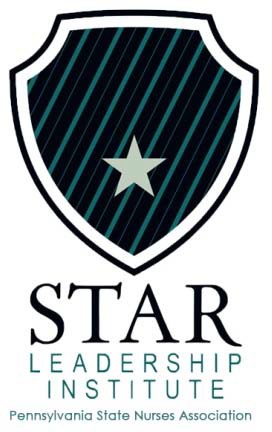 Program DescriptionThe PSNA Star Leadership Institute is a four-day annual leadership program held in the scenic Lehigh Valley. Attended by healthcare providers from across the state, the Institute teaches participants enhanced leadership competencies, the role of leadership within complex health systems, and the value of interprofessional and multidisciplinary collaboration. The Institute provides:An engaging and supportive learning environmentSubject matter experts to develop leadership skillsOpportunities to expand professional networksConnections with senior-level professionalsA blend of interactive group exercises, reading, and self-actualizationAssessments and ProjectsParticipants will identify a real-world problem of interest to them and of value to their organization. This will be developed into a final presentation. The project will be worked on over a six-month period and will include: networking with professionals in the organization and community; developing a hypothesis; identifying necessary resources; collecting and analyzing data; and finding a result. The project will align with the organization’s strategic objectives.Mentor ProgramParticipants will be matched with seasoned mentors upon completion of the didactic portion of the Institute. This initiative will support participants in completing their project and gaining maximum value from the Institute experience.Participant RequirementsComplete an application for admissionBe committed and able to participate in the entirety of the programHave full support of their organizational leadershipA Sampling of our Speakers: Find a full agenda and speaker details at www.psna.org/Star2018.Danielle Phelps Swartz, RN, BSN, CCM Director of Care Coordination/Integration, Geisinger Health PlanPopulation Health: Medical Home 101The medical home model is patient-centered, comprehensive, team-based, accessible, and focused on quality and safety. This program provides an overview and background of key concepts and elements necessary for a success medical home.Candace BertottiSenior Master Trainer, VitalSmartsCrucial Conversations® & AccountabilityLearn practical skills for holding others accountable – even when you’re not the boss. Explore ways that speaking up will increase your influence and effectiveness, as well as yield better results.Betsy M. Snook, MEd, BSN, RNCEO, PSNANegotiationLearners will examine basic types of negotiation as they are equipped with competitive and cooperative negotiation strategies. Drawing on information and materials from authorities in the field of negotiation, learners will be prepared to achieve successful outcomes at the bargaining table.Dates:September 19-21, 2018 ............. Days 1, 2, 3April 12, 2019 ........................ Day 4Location:Historic Hotel Bethlehem (www.hotelbethlehem.com) 437 Main St., Bethlehem, PA 18018Registration:Closes – May 1, 2018Acceptance Notification – July 1, 2018Applications may be submitted after the deadline and will be considered if space remains. Contact Suzanne Wurster (swurster@psna.org) for additional information.Cost to attend: $3,000Includes 4-day Institute, overnights, parking, breakfasts, lunches, breaksSubmission Instructions:Note: The digital application process must be completed in one sitting. The form cannot be saved for completion at a later time. Therefore, please prepare for the digital application process by completing the following tasks:Preview the 2018 application belowHave the following files for upload:Letter of Recommendation 1Letter of Recommendation 2Professional PhotoA Word document with answers to Section 4A Word document with answers to Section 5A Word document with answers to Section 6A Word document with answers to Section 7ApplicationContact Information	Job Role	Letters of Recommendation	Please identify two people who will be completing letters of recommendation including their name, position, and relationship to applicant. References should include one each: (1) a chief executive officer, vice president, or department head and (2) a professional colleague inside of the organization.Leadership Experience	List any leadership experience you have had in your organization that would support your candidacy for this program. Include positions on councils, committees, etc. (max 500 words)Strategic Challenges	Describe the most significant strategic challenges in your work. How will participating in this program help you address these challenges? (max 500 words)Career Goals	Provide 2 short-term and 2 long-term career goals. How will attending this program help you achieve these goals? (max 500 words)Professional Training	List relevant professional education you have taken in the last three years, including: program title(s); institution(s); and date(s).NameAddressCity / State / ZipPhoneE-MailJob TitleYears in Current PositionOrganization NameOrganization TypeOrganization WebsiteWork AddressWork City / State / ZipWork PhoneInvoice Billing Contact Name and Email Address Number of Employees in Your OrganizationNumber of Employees Under Your Direct SupervisionAnnual Operating Budget of Your UnitBudget ResponsibilitiesProfessional OrganizationsNamePosition and Relationship to Applicant1.2.